Túrakód: K504_01	/	Táv.: 40,8 km	/	Frissítve: 2019-03-26Túranév: Szentes térsége / 40-50 km-es edzőkör #1Leírás: 40,8 km-es kerós edzőkörük a csongrádi külterületen elterülő „Öregszőlők” elnevezésű gyümölcsös-szőlős területen vezet keresztül.A tréning során részlegesen kerékpárúton haladunk, jelentős részben a Tisza árvízvédelmi töltésén. A Széchenyi Liget bejárata elől startolunk a kerékpárúton Csongrád irányába. 
A bicikliutat és a „zöld körút” turistajelzést kell követnünk egészen a 451-es út kereszteződéséig, mely a Tisza töltésén található. 
Itt az átkelésnél legyünk nagyon figyelmesek, mivel mindkét irányban rosszul belátható kanyarulatban kell az út másik oldalára jutnunk, a forgalom pedig nagy és gyors. A hídon (így sportos „üzemmódban”) ezért célszerűbb az úttesten maradnunk, ezzel megspóroljuk a még két további felesleges átkelést a jelenetős forgalmú úton (közvetlenül a hídnál ugyanis ismét az ellenkező oldalon halad a kiépített járda/szervízút, mely a híd túloldalán újra véget ér, és kereszteznünk kell a főutat). A hídon átkelve a túlsó oldali töltésen forduljunk jobbra és a gáton haladó kerékpárúton guruljunk el egészen a célállomásunkig, a Csongrád és a szőlőskertek találkozásánál található körforgalomig, mely a Ponton-hídon túl található. Ez az első, amivel találkozunk, és harangláb van a közepén (sajnos az egykoron benne lévő bronz harang színesfémgyűjtők martalékává vált).A körforgalomból szemben a bal oldali úton hajtsunk ki (11 óránál) az ipari park felé, mely a második lehetőség (úp.: 002elag). A következő körforgalomnál forduljunk jobbra, a 451-es főúttal párhuzamosan a kerékpárútra (úp.: 003elag), hogy ezen a Zöldkereszt-dűlőig 
(úp.: 032ford) bringázzunk. Ez az első aszfaltozott lehetőség jobbra. 


(Közben keresztezzük a 4502-es utat a balunkon látható szőlőprés után (úp.: 004stop), ahol STOP-tábla állja utunk.) Ez tréningünk fordulópontja. Visszautunkat a kerékpárútról jobbra kitérve kezdjük meg, itt egy aszfaltcsíkon tekerünk. Erről az útról a 2-es km szelvényben, az „Y” elágazásban, a kiállított szőlőprésnél a jobb oldali ágban haladjunk tovább (úp.: 033elag)! Az utat követve átbringázunk az „Öregszőlők” elnevezésű gyümölcsös-szőlős területen, egészen a már ismert körforgalomig (úp.: 002elag). Itt a szemben futó kerékpárútra kanyarodva a töltésen bringázva - az idefele bejárt utat követve - térjünk vissza kiindulási pontunkra! Feldolgozták: Erdélyszky Szilvia, 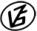 Tapasztalataidat, élményeidet őrömmel fogadjuk! 
(Fotó és videó anyagokat is várunk.)